Об утверждении перечня учреждений Екатериновскогосельского поселения Щербиновского района, подлежащихвнутреннему муниципальному финансовому контролю в 2020 годуВ целях реализации полномочий, предусмотренных статьей 269.2 Бюджетного кодекса Российской Федерации и частью 8 статьи 99 Федерального  закона от 5 апреля 2013 года № 44-ФЗ «О контрактной системе в сфере закупок товаров, работ, услуг для обеспечения государственных и муниципальных нужд», п о с т а н о в л я ю:1. Утвердить перечень учреждений Екатериновского сельского поселения Щербиновского района, подлежащих внутреннему муниципальному финансовому контролю в 2020 году (прилагается).2. Отделу по общим и юридическим вопросам администрации Екатериновского сельского поселения Щербиновского района (Белая) разместить настоящее постановление на официальном сайте администрации Щербиновского сельского поселения Щербиновского района.3. Контроль за выполнением настоящего постановления оставляю за собой.4. Постановление вступает в силу со дня его подписания.ГлаваЕкатериновского сельского поселенияЩербиновского района                                                                      В.Н. Желтушко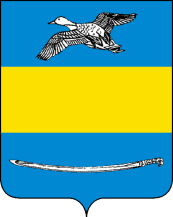 АДМИНИСТРАЦИЯ ЕКАТЕРИНОВСКОГО СЕЛЬСКОГО ПОСЕЛЕНИЯЩЕРБИНОВСКОГО РАЙОНАПОСТАНОВЛЕНИЕАДМИНИСТРАЦИЯ ЕКАТЕРИНОВСКОГО СЕЛЬСКОГО ПОСЕЛЕНИЯЩЕРБИНОВСКОГО РАЙОНАПОСТАНОВЛЕНИЕ                    от_____________           №___________село Екатериновкасело Екатериновка